Publicado en Madrid el 25/10/2021 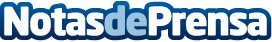 Adecco busca a más de 30 formadores/as y orientadores/as TIC en toda España Para acceder a las ofertas es imprescindible tener disponibilidad presencialmente en alguna provincia de España, principalmente en Madrid, Barcelona, Tarragona, Bilbao, A Coruña, Oviedo, Sevilla, Málaga, Las Palmas, Tenerife, Toledo, Albacete, León, Valladolid, Burgos, Murcia, Valencia y ZaragozaDatos de contacto:Adecco+34914325630Nota de prensa publicada en: https://www.notasdeprensa.es/adecco-busca-a-mas-de-30-formadoresas-y Categorias: Telecomunicaciones Programación E-Commerce Recursos humanos http://www.notasdeprensa.es